Bastard Pastors, Bastard Bibles & Bastard Churches “Being born again, not of corruptible seed, but of incorruptible, 
by the word of God, which liveth and abideth for ever.” —I Peter 1:23       As an adjective, the word bastard has multiple meanings. One of course is a child born out of wedlock. But another meaning of the word is “Fraudulent; having a misleading appearance.” We've got a bunch of fraudulent pastors, who masquerade as caring men of God, but they mostly care about their belly and next pay check. We've got a bunch of counterfeit Bible versions flooding into the churches today, bastardized translations, which do not faithfully convey God's Word to man. And God pity the plethora of bastardized churches worldwide today, who have embraced the false gospel of manmade repentance, aka, Lordship Salvation.Perhaps you don't think I should write so strongly and use the word “bastard,” but prey tell me, what word should I use then to describe ministers who are indifferent toward perversion of the Scriptures, and thus perversion of the Gospel... deceivers, lazy, careless, cursed, reprobates, compromisers, shallow, liars, bozos, con artists? Yes, all of those descriptors and many more! God calls them “lukewarm” (Revelation 3:15-16). God calls them “subverted” (Titus 3:10-11). God calls them “false prophets” (Matthew 7:15; 1st John 4:1). God calls them “brutish” (lack of human sensibility). Jeremiah 10:21, “For the pastors are become brutish, and have not sought the LORD: therefore they shall not prosper, and all their flocks shall be scattered.” No pastor is seeking the Lord who is indifferent toward the onslaught of Bible versions descending upon the churches today. What is wrong with pastors?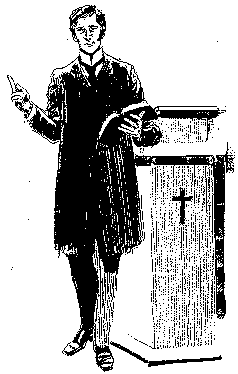 Please understand that I am not calling any individual pastor a “bastard” in a derogatory sense; but rather, as a group, I am calling them out as shameful clergy, a lackadaisical bunch of wimps, who are woefully indifferent and don't care about the truth of God's Word, which horribly dishonors God. I am aghast that so many pastors today just don't care, avoiding getting into the Bible issue debate. Ladies and gentlemen, every religious leader and church is involved, whether you want to be or not. May I say kindly, if you're not a part of the solution, then you are part of the problem. You really are!!! If you are not taking a stand for God, by exposing the Devil's counterfeit Bible PERversions, then you are AWOL from the battle. You are a conscientious deserter! You are pulling on the same rope as the Devil. It's been said that the biggest problem in America today is apathy, but who cares? (pun intended). 
 The Devil Just Published ANOTHER Bible Version, the 2017 'Christian Standard Bible'!Check out this major bullcrap. It was just in 2003 that the Southern Baptist Convention (SBC) published their own contaminated Bible version, called the “Holman Christian Standard Bible” (HCSB), and they've been changing it ever since...The HCSB was updated in 2010. The most significant change was an increase in places where the covenant name of God, known as the tetragrammaton, was transliterated as “Yahweh,” rather than translated as “LORD.” In the first edition Yahweh was found in 78 places; the update raised that to 495 instances. (The tetragrammaton appears in over 6,800 places in the Hebrew Bible.) Text editions began rolling out in 2010.In June 2016 B&H Publishing announced a major revision of the translation that will be called simply the Christian Standard Bible (CSB). The CSB printed text began appearing in March 2017 with the electronic edition already available. The 2017 edition of CSB has now followed the tradition of most English versions of rendering the tetragrammaton with a title rather than a proper name, thus removing all 656 appearances of the personal name of God- Yahweh. Thus both Adonai ( Heb. for Lord) and the tetragrammaton are translated by the same English word. This is a major reversal of the direction the committee has done for the past decade of highlighting that God has a personal name that should be in Scripture. As stated in the introduction of the HCSB: “Yahweh is used more often in the Holman CSB than in most Bible translations because the word LORD in English is a title of God and does not accurately convey to modern readers the emphasis on God's name in the original Hebrew.”SOURCE: https://en.wikipedia.org/wiki/Holman_Christian_Standard_BibleOh boy, that's all we need, another Bible version!!! Folks, are you starting to realize that the Devil isn't going to stop publishing more Bible versions? Here's some information on the brand new bastardized, Christian Standard Bible (CSB). I know bullcrap when I hear it, and THIS IS SOME MAJOR BULL...“The Christian Standard Bible incorporates the latest scholarship and linguistic advances, resulting in a highly accurate text for preaching and serious study,” said Bible Publisher Dr. Jeremy Howard. “And the clarity of the CSB’s language will inspire readers to read it, live it and then share it.”http://www.bhpublishinggroup.com/press-release/bh-to-launch-christian-standard-bible-csb-version-in-2017You can search through the “new” (it's the same old Devil) CSB perversion at BibleGateway online...https://www.biblegateway.com/passage/?search=ps+12%3A6-7&version=CSBHere's the search results for Acts 8:37...https://www.biblegateway.com/passage/?search=Acts+8%3A37&version=CSBThat's right, it's GONE!!! Now go look in your trustworthy King James Bible and see what truth they removed. If that doesn't make you angry, something is wrong with your walk with the Lord my friend!!! They removed the Son of God!!!The CSB contains ALL of the same corruptions as all the other Alexandrian, Egypt, textual errors. Remember folks, the Devil is a beautiful liar!!! Aren't you sick and tired of hearing these bold-faced liars talk about new, accurate, improved and better Bible versions, with the best scholarship available, while like a bunch of lying politicians with no morals, they're always dishing out the same dishonesty, greedy antics and bull? What it really boils down to is THE LOVE OF MONEY! Every time they publish a new Bible, millions of dollars are generated in revenues. Folks, these Bible publishers ALL belong in prison behind bars!!! What do you think God is going to do to them? Psalms 50:22, “Now consider this, ye that forget God, lest I tear you in pieces, and there be none to deliver.” Revelation 22:19, “And if any man shall take away from the words of the book of this prophecy, God shall take away his part out of the book of life, and out of the holy city, and from the things which are written in this book.”
Are More Bible Versions Bad for the Good Book?Yes!!! I found this interesting and accurate article today on the internet, authored by Daniel Burke. It is tragic that the common man can see the problem with umpteen Bible versions, while the average knuckleheaded pastor is wilfully ignorant and woefully indifferent about it...THE CHRISTIAN CENTURYby Daniel Burke
October 19, 2010“I think we are drifting more and more to a diverse Babel of translations,” said David Lyle Jeffrey, former provost of Baylor University and an expert on biblical translations. Jeffrey believes that Americans need a “common Bible”—a role the King James Version played for centuries—to communicate the grandeur of scripture without reducing it to “shopping-center-level” discourse.

“When we have so much diversity we lose our common voice,” he said. “It is in effect moving away from a common membership in the body of Christ into disparate, confusing misrepresentations of the rich wisdom of scripture, which ought to unify us.”. . . Leland Ryken, an English professor at Wheaton College, a leading evangelical school in Illinois, was more blunt. “When there is wide divergence among Bible translations, readers have no way of knowing what the original text really says,” Ryken said. “It's like being given four different scores for the same football game, or three contradictory directions for getting to a town in the middle of the state.”. . . Scholars estimate that at least 200 English translations have been published since 1900—many of them revisions of earlier texts. Sorting out the differences between the New American Bible and the New American Standard Bible, for example, can be daunting even for experienced readers.

The market can be so confusing and crowded that half of the customers who visit Christian stores to buy a Bible leave without one, according to a study presented to Christian retailers in 2006.READ MORE: https://www.christiancentury.org/article/2010-10/how-many-versions-bible-do-we-really-needI couldn't have said it any better myself. Having multiple Bible versions in a church is like having four different scores during a ballgame, or having three contradictory sets of instructions while driving. Is anybody listening? Did you get that? That's what I've been trying to say for the past 15 years since I began my online ministry in 2002. Our churches are in trouble folks!!! If all of these Bible versions had come out at once, everyone would have panicked and rejected them. But because they've been published a little here and a little there, over the past century, the churches have been suckered into accepting them... literally, HUNDREDS of English Bible versions!!! It's time for everyone to say, ENOUGH, STOP THE PRESS!!! NO MORE!!!Respectfully, while listening to their radio station, I heard the senior pastor of a big independent Baptist church down the street from me, explaining one Sunday to his congregation that he wasn't texting during the special music, he was searching through different versions of the Bible to prepare for his sermon. Folks, the man with two watches never really knows what time it really is!!! No wonder our churches are so messed up doctrinally, teaching manmade repentance, aka, Lordship Salvation. My friend, if you don't have a King James Bible, you don't have a Holy Bible!!!!!!! 
 What a Bunch of Reckless Ungodly Bastards!Literally, the horrible people behind today's corrupt Bible PERversions are “BASTARDS” in the purest sense of the word. I am not using the word as a derogatory expletive, but in its proper dictionary usage. We've got a bunch of bastards in the pulpit today! We've got a bunch of bastard pastors behind the pulpits, who project a misleading appearance that they are men of God, when they are frauds! We've got a bunch of bastard Bible translations in our churches today! We've got a bunch of bastard gospels being taught in the churches today, as corrupt as can be! The Holy Bible pronounces a CURSE upon anyone, even an angel, who pervert the Gospel...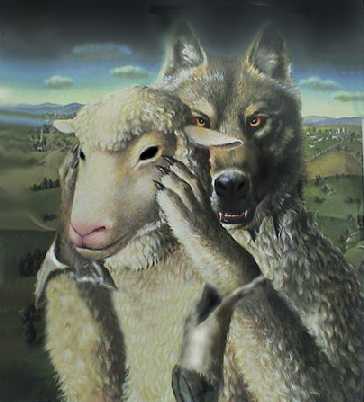 Galatians 1:6-9, “I marvel that ye are so soon removed from him that called you into the grace of Christ unto another gospel: Which is not another; but there be some that trouble you, and would pervert the gospel of Christ. But though we, or an angel from heaven, preach any other gospel unto you than that which we have preached unto you, let him be accursed. As we said before, so say I now again, If any man preach any other gospel unto you than that ye have received, let him be accursed.”Today's churches are filled with bozo pastors who are as juggling fools...This Bible, that Bible,
Pick one, pick all; 
Doesn't matter, they say,
Because we don't have God's Word anyway.How do you like the poetry I wrote? Like it or not, it's the truth!!! Amen! Only the King James Bible ONLY crowd proclaim that we have God's perfect, preserved, infallible, inspired and pure words today!!! ALL of the professed Christians who use and support the corrupt modern Bible versions, claim that we do not have a perfect word-for-word Holy Bible today. Case in point, here is what Moody Bible Institute (MBI) says on their website (as of June 2017)...The Holy Spirit guided and controlled the writers of Scripture, who used their own vocabularies and styles but wrote only what the Holy Spirit intended. This is true only of the original manuscripts, not the copies or translations. Although the original manuscripts have been lost to us, God has preserved the biblical text to a remarkable degree. [emphasis added]SOURCE: https://www.moodyglobal.org/beliefs/bible/So, clearly, Moody doesn't believe that we have a perfect Holy Bible today. Instead, they believe that at best we only have a Bible in which “God has preserved the biblical text to a remarkable degree.” Unfortunately, Moody doesn't and WON'T specify WHICH BIBLE they are talking about. That's because they are deliberately being vague to avoid controversy. My friend, a soldier who can only fire his gun to shoot somewhere in the ballpark isn't good enough! If a soldier can't hit the target, then he is worthless. There is no glory in coming in second place. Do you know what finishing second place really means? It means that you were THE FIRST LOSER!!! Winning matters! I don't want to be second place. And if I do come in second place, I'm going to go home disgusted, and not relish being the first loser!Don't you dare tell me that God, Who promised to preserve His very pure words (as silver tried in a furnace of earth seven times) unto every generation (Psalms 12:6-7 - King James Bible), did a sloppy job and left us with 900 English Bibles to sort through to find THE TRUTH. Folks, that is what Moody believes. That is what Bob Jones College believes. That is what their graduates believe! That is what 90% of the Baptist pastors in America today believe!!! You'll NEVER heard a “preacher” (if that's what you call these sorry devils), say that the New International Version (NIV) is God's inspired, perfect, pure, infallible Word! Today's pastors have no gonads!!! You'll NEVER hear your pastor say that the Easy-To-Read Version (ERV) is God's perfect Word, the one that you can trust! You'll never hear your pastor exclaim that the ERV is God's infallible, pure, perfect, inspired Word in English!!!You'll never hear today's amateur pastors, who are wicked (because they've been warned but don't care), proclaim the perfection of the modern Bible PERversions!!! They just DON'T CARE!!! Well I care, because God cares! How much does God care? Psalms 138:2, “I will worship toward thy holy temple, and praise thy name for thy lovingkindness and for thy truth: for thou hast magnified thy word above all thy name.” Did you read that... THOU HAST MAGNIFIED THY WORD ABOVE ALL THY NAME!!! The reason why is obvious, because just as a man is only as good as his word, so also is God only as good as His Word!!!Let me ask you a question my friend. What would you think about a man who changes his message continually? You'd think that he is a double-minded man, an opportunist, a con-man who'll say different things to different groups (like a chameleon changes colors to match its surroundings) to manipulate them. That's what most politicians do, don't they! They lie their way into office, while in office and after leaving office. It seems that one of the qualifications of being an American politician is to be a big liar! And sad to say, it seems that the number one qualification of being a Baptist pastor today is to be indifferent (it doesn't matter which Bible you use).
Pastors Just Don't Care About the Purity of TruthI talked with one shameful local associate Baptist pastor, who uses and promotes the Easy-To-Read Version (ERV) in his church. I kindly admonished him that Satan has corrupted the modern Bible versions, including the one that their church uses. Do you know what his cowardly defense was? He said, “We'll I don't agree with all of the Bible versions today.” What a lame excuse! I knew he was full of bologna, because ALL the modern Bible revisions contain THE SAME CORRUPTIONS! They all corrupt Psalms 12:6-7 (as I'll show you in a moment. Truly, a picture is worth 1,000 words).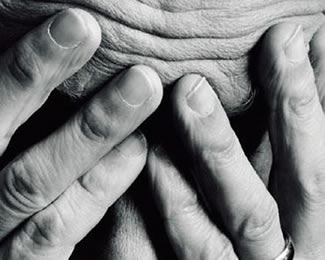 Kindly, that local Baptist associate pastor, although I love and still pray for him, ought to be fired for theological incompetence. He ought to be fired for not caring about THE TRUTH. The Lord warned us that if we are not faithful in that which is LEAST, neither will He trust us with MUCH. Certainly, the purity of God's Word is not the least of matters, but today's pastors treat it as such. How terrible and sinful. Luke 16:10, “He that is faithful in that which is least is faithful also in much: and he that is unjust in the least is unjust also in much.” Those Bob Jones affiliated pastors are not right with God, and according to the Scriptures are unjust also in much!!! Truly, they're a bunch of yuppies, arrogant, spoiled brats!The early New Testament Christians hated the apostle Paul, because he stepped on their toe with THE TRUTH. Galatians 4:16, “Am I therefore become your enemy, because I tell you the truth?” Likewise, the Bob Jones University camp don't like me, even hating me, so much that they have blackballed me, refusing to even wave back at me when I lovingly wave to them. That's Okay, they cannot stop me from loving them, and I SURE DO LOVE THEM, immensely! I am far from perfect, but I want to be. One of the happiest thoughts I have is knowing that I won't be able to sin anymore in Heaven. What a glorious day that will be!!! I want a resurrected body that is incapable of sinning, so I can completely please my dear Savior, and do the right thing all the time. Even so, come, Lord Jesus!!!I love the Bob Jones camp enough to keep telling them THE TRUTH, and one day when they figure it out, they'll realize just how much I truly love them, and was simply trying to help them; but then it will be too late and they'll lose eternal rewards for not being faithful. They sit idle on the sidelines, making an earthly salary, while their brethren (like me) are persecuted on the front lines for fighting the battle. There is a world of difference between working a religious job (which they erroneously call “serving God”), verses actually serving God by seeking, preaching and upholding THE TRUTH!!! I CARE! Sometimes I care too much, which gets me into trouble, but I'd rather care too much than not enough. The love of money has destroyed our churches! This is why Jesus plainly warned that NO MAN can serve both God and mammon, for he will love the one and hate the other. Luke 16:13, “No servant can serve two masters: for either he will hate the one, and love the other; or else he will hold to the one, and despise the other. Ye cannot serve God and mammon.” John 8:45, “And because I tell you the truth, ye believe me not.”
 The Modern Bible Version Assault Against Psalms 12:6-7Nearly every Bible version today butchers Psalms 12:6-7, saying that God preserves the saints or Jews instead of the pure words of God. The King James Bible teaches that God's words are very pure, as silver tried in a furnace of earth. Still today, the best method for purifying metals is to heat them to their melting points, and let gravity separate them. The lightest metals float to the top, while the heavier elements sink to the bottom of the refining pot. Doing this seven times produces the purest silver. It is these purest words of God that are preserved unto every generation. Since the modern greedy Bible-butchers are continually changing the Word of God to make money, it is not surprising that they corrupted this Bible passage to say that God preserves the saints instead.Look how ONLY the beloved KING JAMES BIBLE promises that God will preserve HIS WORDS unto every generation. All the other PERversions change (corrupt) it to God will preserve us...King James Bible (KJB)
Psalms12:6-7, "The words of the LORD are pure words: as silver tried in a furnace of earth, purified seven times. Thou shalt keep them, O LORD, thou shalt preserve them from this generation for ever."

The Common English Bible (CEB)
Psalms 12:6-7, "The LORD's promises are pure, like silver that's been refined in an oven, purified seven times over! You, LORD, will keep us, protecting us from this generation forever."The Christian Standard Bible (CSB)
“The words of the Lord are pure words, like silver refined in an earthen furnace, purified seven times. You, Lord, will guard us; you will protect us from this generation forever.”

The Complete Jewish Bible (CJB)
Psalms 12:6-7, "The words of ADONAI are pure words, silver in a melting-pot set in the earth, refined and purified seven times over. You, ADONAI, protect us; guard us forever from this generation."

The Message Bible (MSG)
Psalm 12:6-7, "God's words are pure words, Pure silver words refined seven times In the fires of his word-kiln, Pure on earth as well as in heaven. God, keep us safe from their lies, From the wicked who stalk us with lies."

Good News Translation (GNT)
salm 12:6-7, "The wicked are everywhere, and everyone praises what is evil. Keep us always safe, O Lord, and preserve us from such people." P

New International Reader's Version (NIRV)
Psalm 12:6-7, "The words of the LORD are perfect. They are like silver made pure in a clay furnace. They are like silver made pure seven times over. Lord, you will keep us safe. You will always keep sinners from hurting us."

New Century Version (NCV)
Psalm 12:6-7, "The Lord's words are pure, like silver purified by fire, like silver purified seven times over. Lord, you will keep us safe; you will always protect us from such people.

Revised Standard Version (RSV)
Psalm 12:6-7, "The promises of the LORD are promises that are pure, silver refined in a furnace on the ground, purified seven times. Do thou, O LORD, protect us, guard us ever from this generation."

Today's New International Version (TNIV)
Psalm 12:6-7, "And the words of the LORD are flawless, like silver purified in a crucible, like gold refined seven times. You, LORD, will keep the needy safe and will protect us forever from the wicked."

New Revised Standard (NRS)
Psalm 12:6-7, "The promises of the Lord are promises that are pure, silver refined in a furnace on the ground, purified seven times. You, O Lord, will protect us; you will guard us from this generation forever."

New Living Translation (NLT)
Psalm 12:6-7, "The LORD ’s promises are pure, like silver refined in a furnace, purified seven times over. Therefore, LORD, we know you will protect the oppressed, preserving them forever from this lying generation."

New International Version (NIV)
Psalm 12:6-7, "And the words of the LORD are flawless, like silver refined in a furnace of clay, purified seven times. O LORD, you will keep us safe and protect us from such people forever."Do you plainly see how the ungodly have corrupted the meaning of the inspired Words of God? ONLY THE KING JAMES BIBLE PROMISES THAT GOD WILL PRESERVE HIS VERY PURE WORD UNTO EVERY GENERATION!!! Shame on any pastor or Christian leader who supports the modern bastard (counterfeit) Bible versions that trash out Biblical doctrine. The big question is do you care? Do you care???ONLY the King-James-Bible-Only camp, like me, boldly proclaim the perfection, purity and inspiration of the King James Bible. Birds of a feather flock together. All of today's apostate Bible colleges, like Bob Jones University (BJU) and Moody Bible Institute (MBI), are supportive of the Devil's Bible-of-the-month club. The new Bible versions just keep coming, one after the other, making thousands of unnecessary changes to the Word of God. Did you know that the 2011 NIV compared to the 1984 NIV, changed its content by 38.8%? You can stick that Bible where the sun don't shine!Psalms 119:140, “Thy word is very pure: therefore thy servant loveth it.”The psalmist (David) loved God's Word because it is VERY PURE!!! Do you think for one second that David would have still loved God's Word, if he had to choose between the following multitude of Bible versions today (and this is just a partial list)...SUM OUT TIM ABP INT HEB PAR WRD PEO KJS CHI FUL SPL BAR CAL CLA DAR GIL GSB GUZ JFB KAD KJT MHC MHW SCO TSK WES NIV NLT ESV NAS GWT KJV ASV DRB ERV WEB WLC WLV WLO WLT BHS BHO BHT ALE PAL SEP SPU SPT VUL AKJ BBE DBY KJP OJB WBS NIV NLT ESV NAS GWT KJV ASV DRB ERV WEB WLC WLV WLO WLT BHS BHO BHT ALE PAL SEP SPU SPT VUL AKJ BBE DBY KJP OJB WBS YLTThe reason why there are so many Bibles is obvious. First, because the Devil wants to confuse everybody. Second, because of the sinful love of money which drives the evil market of Bible-corrupters. 1st Timothy 6:10 teaches that the LOVE OF MONEY IS THE ROOT OF ALL EVIL. Many people will do anything for money. This is why the Bible plainly reaches that NO MAN can serve God and mammon (wealth). Ye cannot serve God and mammon. You'll cling to one and hate the other, and there are no exceptions. Matthew 6:24, “No man can serve two masters: for either he will hate the one, and love the other; or else he will hold to the one, and despise the other.” How pure can God's Word be if the Lord intentionally preserved His words in hundreds of English translations, which are based upon different Hebrew and Greek manuscripts? Obviously, not pure at all.Theological illegitimacy is everywhere today!!! We're surrounded in America and around the world with bastard (illegitimate) Bible versions that are corrupt. They do not faithfully convey God's words, as I evidenced to you from Psalms 12:6-7. Please notice that ALL of the modern Bible versions contain the same corruptions. This is because they have all been translated from the same corrupt texts whichoriginated from Alexandria, Egypt. Our beloved King James Bible came from the Textus Receptus (smaller chart). Please see, Lineage Of The Corrupt Versions.Our church pulpits worldwide today are occupied with phonies. I have little respect for a man who calls himself a shepherd of the flock (who's supposed to be feeding the Lord's sheep), who searches through multiple Bible versions, lacking enough spiritual discernment to see what Satan is doing, publishing misinformation to deceive people.Psalms 119:140, “Thy word is very pure: therefore thy servant loveth it.”Seven Infallible Proofs of the King James BibleThe Battle For God's Word (Evangelist Allen Domelle)Are More Bible Versions Bad for the Good Book?“If America does not wake up, her tombstone will read, 'She died because her pastors substituted visions, prophecies, dreams, man’s words, and tongues for the Words of God.'” —Dr. Bob Gray Sr., “Do We Have An Every Word Bible In 2017?”Jesus is Preparing A PLACE for Every Believer!!!In my Father's house are many mansions: if it were not so, I would have told you. I go to prepare a place for you. And if I go and prepare a place for you, I will come again, and receive you unto myself; that where I am, there ye may be also.” —John 14:1-3Amen, amen; amen and amen! What a glorious day that will be!“In flaming fire taking vengeance on them that know not God, 
and that obey not THE GOSPEL of our Lord Jesus Christ.” —2nd Thessalonians 1:8Ye Must Be Born Again! | How to Be Saved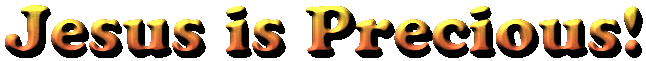 You Need HIS RIGHTEOUSNESS!!!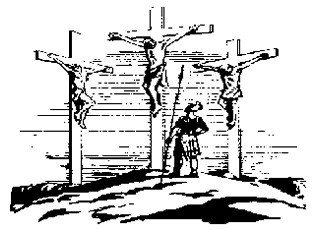 Soulwinning.info